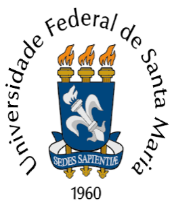 ATA Nº 144/2018 - COLEGIADO PPGEREUNIÃO ORDINÁRIAAos nove dias do mês de julho de dois mil e dezoito, às 9h, na Sala 3172, do Centro de Educação da UFSM, foi realizada a reunião ordinária do Colegiado do PPGE, na qual compareceram Rosane Carneiro Sarturi, Coordenadora do Programa;  Adriana Moreira da Rocha Veiga, Coordenadora Substituta; Dóris Pires Vargas Bolzan, Coordenadora da Linha de Pesquisa 1; Ilse Abegg, Coordenadora da Linha de Pesquisa 2; Elena Maria Mallmann, Representante da Linha de Pesquisa 2; Fabiane Romano de Souza Bridi, Coordenadora da Linha de Pesquisa 3; Leandra Bôer Possa, Representante da Linha de Pesquisa 3; Marilda Oliveira de Oliveira, Coordenadora da Linha de Pesquisa 4, Cláudia Ribeiro Bellochio, Representante da Linha de Pesquisa 4; Marco Aurélio Antunes Della Méa, Representante dos discentes da LP1; Natali Esteves Torres, Representante dos discentes da LP3, Angélica Neuscharank, Representante dos discentes da LP4. Justificaram suas ausências: Valdo Hermes de Lima Barcelos, Representante da Linha de Pesquisa 1; Marcos Brito Corrêa, Representante dos discentes da LP2  A Coordenadora do PPGE, professora Rosane Carneiro Sarturi, deu início a reunião cumprimentando a todos. Item 1. Aprovação da pauta. A pauta foi revisada e foram realizadas as seguintes inclusões: 1.Prorrogação de Prazo para Defesa Final de Mestrado da discente Dulce Mörschbächer; 2.Prorrogação de Prazo para Defesa Final de Doutorado da discente Andrelisa Goulart de Mello; 3.Solicitação de Auxílio Financeiro para participação em evento de Cristiane Medianeira da Silva Reis; 4.Solicitação de Coorientação da discente Fernanda Anders; 5.Solicitação de Apreciação de Relatório Final de Pós-doutoramento de Renata Ribeiro Tavares da Silva. 6. Representação Docente na Reunião do Forum-Sul da ANPEd em Porto Alegre no dia 26 de julho de 2018. Após foi aprovada por unanimidade. Item 2. Apreciação da Ata 142/2018 referente Reunião de Colegiado de 11 de junho de 2018: A Ata foi lida pela Professora Ilse Abegg, Coordenadora da Linha de Pesquisa 2, e após deliberadas correções e alterações no texto, esta foi aprovada pelos presentes. Item 3. Apreciação de Ad Referendum referente a criação de discplinas: a) Seminário Temático/Avançado LP2: relações de gênero, infâncias e práticas educativas I: Aprovado. b) Seminário Temático/Avançado da LP3: Aprendizagem e relação pedagógica na de Philippe Meirieu: Aprovado. Item 4. Apreciação do Ad Referendum referente a solicitação de auxílio financeiro da Profª Drª Rosane Sarturi: por nove votos a favor e três contrários, o Ad Referendum foi aprovado. Item 5. Apresentação do Orçamento referente às verbas disponíveis no PROAP e CE: A professora Rosane Carneiro Sarturi fez a apresentação dos recursos conforme segue: PROAP: Auxílio para Professores no País: R$ 13.114,00; Auxílio para Professores no Exterior: R$ 17.123,69; Auxílio para Alunos no Exterior: R$ 7.225,69; Auxílio para Alunos no País: R$ 6.317,96; Trabalho de Campo: R$ -1306,40; Auxílio para Bancas: R$ 36.834,48; Professores Convidados: R$ -4.132,95; Total de Recurso Disponível: R$ 75.176,47; Verba utilizada até 09/07/2018: R$ 27.937,53; Verba do Centro de Educação: Material de Consumo: -78,96; Diárias e Inscrição em Eventos: R$ 2.811,77; Hospedagem e Refeição: R$ 1.000,00; Correios: R$ -264,16; Passagens: R$ 419,29; Reprografia e Impressão: R$ -300,00; Manutenção: R$ -65,00; Bolsa Recursos Próprios: R$ 2.457,53; Total de Recurso disponível: R$ 5.980,87; Recurso utilizado até 09/07/2018: R$ 11.890,04. Ressalta-se que as rubricas que estão negativadas  não implicam em escassez de recursos e que o saldo total dos recursos disponíveis já conta com o desconto das rubricas negativadas. Após deliberação ficou decidido que a Linhas de Pesquisa e a comissão dos discentes devem realizar uma previsão de gastos de acordo com os saldos disponíveis por rubrica, para que seja realizada a previsão orçamentária pela coordenação do PPGE até o final de 2018 e se planeje o orçamento para o ano de 2019 e apresentá-la até a próxima reunião de Colegiado no dia 13/08/2018. Item 6.  Bolsa Formação para os alunos do PPGE para participação no VIII Congresso Iberoamericano de Pedagogia (CIP 2018), em Buenos Aires, Argentina, de 12 a 17 de agosto de 2018, para pagamento do ônibus: Foi aprovada bolsa formação no valor de R$ 250,00 por aluno solicitante. Item 7. Comissão de Bolsas: deliberação da vigência do último edital de mestrado: foi aprovada a prorrogação do edital vigente até agosto de 2018. Item 8. Situação dos Alunos do PPGE: A professora Rosane Carneiro Sarturi realizou a apresentação da planilha de controle de prazos de defesa e qualificação de projetos dos discentes de doutorado e mestrado, salientando a necessidade de se acompanhar com maior rigor o cumprimento dos prazos. Foram sugeridas alterações na planilha e encaminhadas a secretaria para as devidas providências. Item 9. Oferta de Disciplinas: Em virtude da necessidade da oferta de mais uma turma da disciplina obrigatória de mestrado Pesquisa em Educação para o segundo semestre de 2018, ficou definido que as Professoras Elena Maria Mallmann e Claudia Ribeiro Bellochio ofertarão a mesma, em conjunto, nas quintas-feiras das 8:30h as 12:30h. Item 10. Aprovação dos Planos e Relatórios de Docência Orientada: Pela necessidade de avaliação dos planos e relatórios pelos representantes dos discentes do Colegiado e prazo para entrega dos relatórios ser até 06/08/2018, ficou decidido pela prorrogação da pauta para a próxima reunião de Colegiado que ocorrerá em 13/08/2018 Item 11. Avaliação e Homologação de Publicação Científica. Foram aprovadas as solicitações de Publicação Científica de Marijane Rechia, Fernanda Monteiro Rigue, Juliane Riboli Corrêa e Andreia Ines DIllenburg. Item 12. Solicitação para Prorrogação de Prazo para Defesa Final de Doutorado: Foram aprovadas as solicitações de: Thaís Virgínea Borges pelo prazo de quatro meses a contar de 01/08/2018, condicionado a abertura de processo administrativo junto a Junta Médica, a fim de garantir o direito a licença maternidade; Renata Corcini Carvalho Canabarro pelo prazo máximo de 17/08/2018 e condicionada a abertura do processo de defesa via Portal do Aluno até 26/07/2018; Cláucia Honnef pelo prazo de 3 meses a contar da data de hoje, 09/07/2018; Fabiane Vanessa Breitenbach condicionado a abertura do processo de defesa via Portal do Aluno em no mínimo vinte dias antes da realização da defesa em 10/08/2018; Angelise Fagundes da Silva condicionado a abertura do processo de defesa via Portal do Aluno em no mínimo vinte dias antes da realização da defesa em 16/08/2018; Andrelisa Goulart de Mello pelo prazo de três meses a contar da data de hoje, 09/07/2018. Foi reprovada a solicitação de Vicente Cabrera Calheiros, considerando que o aluno é bolsista do Programa. Deverá abrir o processo de defesa via portal do aluno até 26/07/2018 , sob risco de cancelamento da matrícula por descumprimento do prazo.  Item 13. Solicitação para Prorrogação de Prazo para Defesa Final de Mestrado: Foram aprovadas as solicitações de: Denise do Santos Amaral e Dulce Mörschbächer pelo prazo de três meses a contar da data de hoje, 09/07/2018. Item 14. Solicitação de Prorrogação de Prazo para Qualificação de Projeto de Doutorado: Foi aprovada a solicitação da discente Márcia Bianchi da Silva Bocca por três meses, a contar da data limite para realização da defesa, 31/07/2018. Referente a solicitação da discente Daiane Dalla Nora, a aprovação pelo Colegiado fica vinculada ao parecer da junta médica e, sendo assim, solicita-se que que a aluna realize a abertura do processo administrativo junto ao setor competente. Item 15. Solicitação de auxílio financeiro para evento: O Colegiado decidiu pela prorrogação da pauta até a próxima reunião, no dia 13/08/2018, a fim de esperar a definição por parte do grupo de trabalho responsável pela elaboração dos critérios de avaliação para a conceção de auxílios financeiros formado pela Profª Drª Leandra Bôer Possa, pela TAE Andreia Machado Martins e pela Representante dos Discentes da LP4 Angélica Neuscharank . Item 16. Solicitação de Co-orientação: Foi aprovada a solicitação da discente Fabiane da Rosa Domingues que deverá incluir o professor Mario Vásquez Astudillo no seu  plano de estudos no campo do comitê de acompanhamento. Foi reprovada a solicitação da discente Fernada Andres tendo em vista a exigência de que o professor para co-orientar deve estar vinculado a um programa de pós-graduação. Item 17. Solicitação de Apreciação do Relatório Final do Estágio para pesquisas em nível de Pós-doutoramento: As decisões a respeito das solicitações dos discentes Valmor Rhoden e Renata Ribeiro Tavares da Silva foram prorrogadas até a próxima reunião de Colegiado, tendo em vista a necessidade de análise detalhada dos documentos enviados. Item 18. Representação Docente na Reunião do Forum-Sul da ANPEd, em Porto Alegre, no dia 26 de julho de 2018: Foram designadas pelo colegiado como representantes do PPGE na Reunião do Forum-Sul da ANPEd as professoras Leandra Bôer Possa e Dóris Pires Vargas Bolzan, com a aprovação de diárias para o evento. Nada mais havendo a tratar, encerrou-se a reunião, e foi redigida a presente ata.